Биохимия   18.05  Тема занятия:  Нейромедиаторы	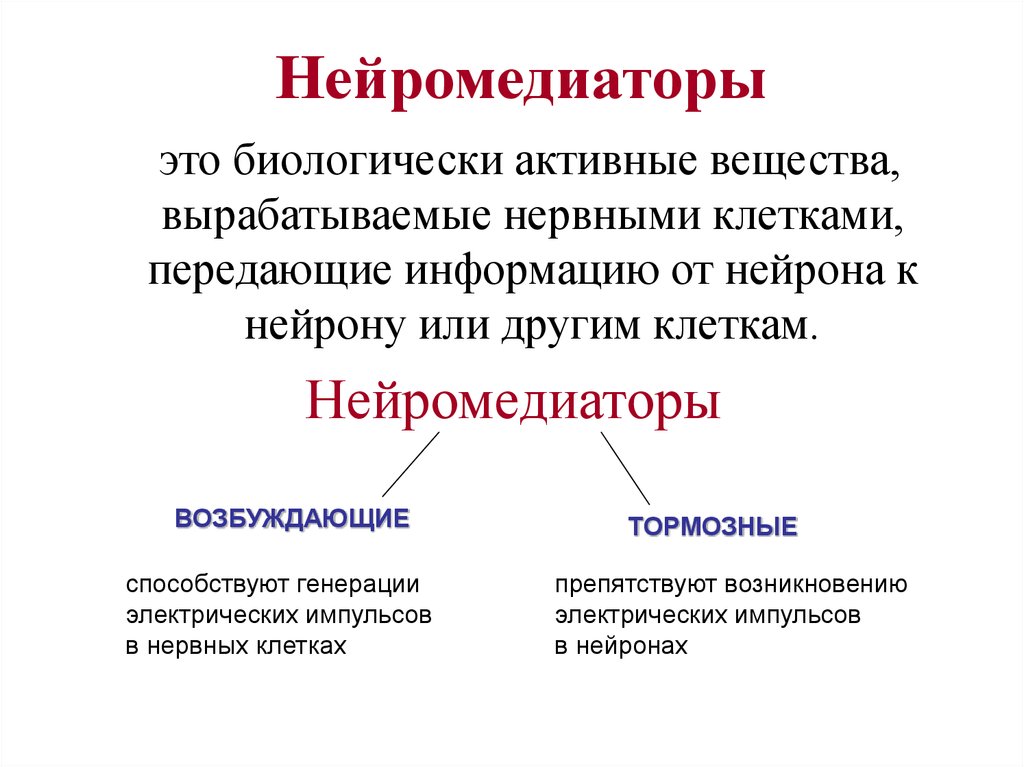 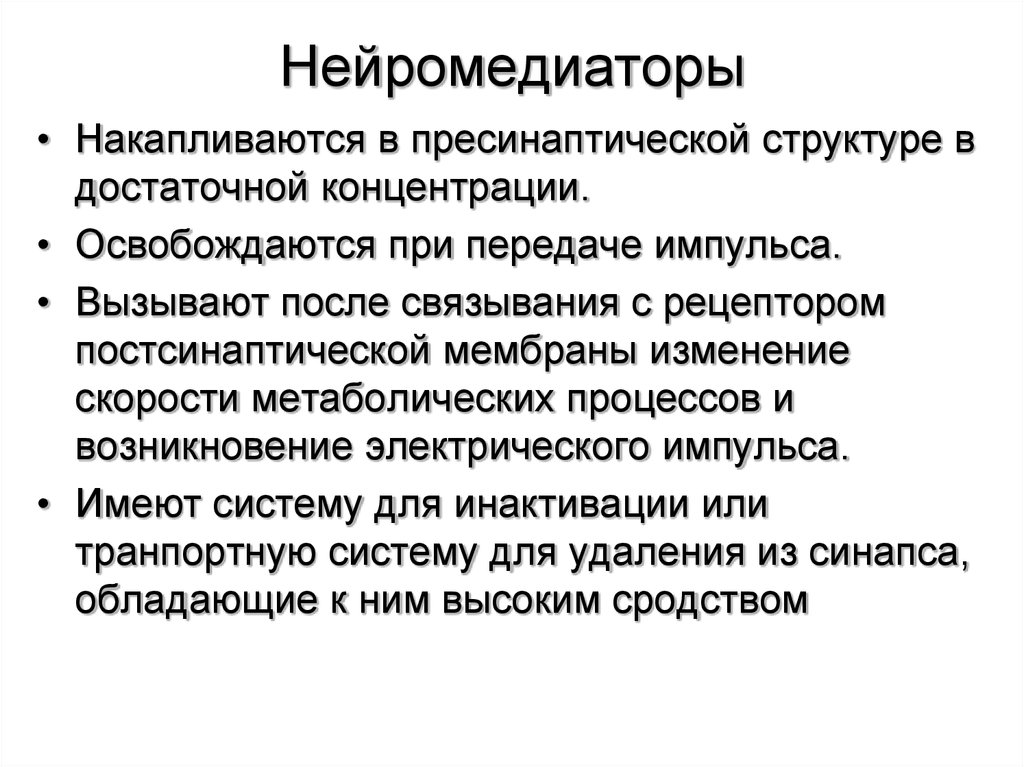 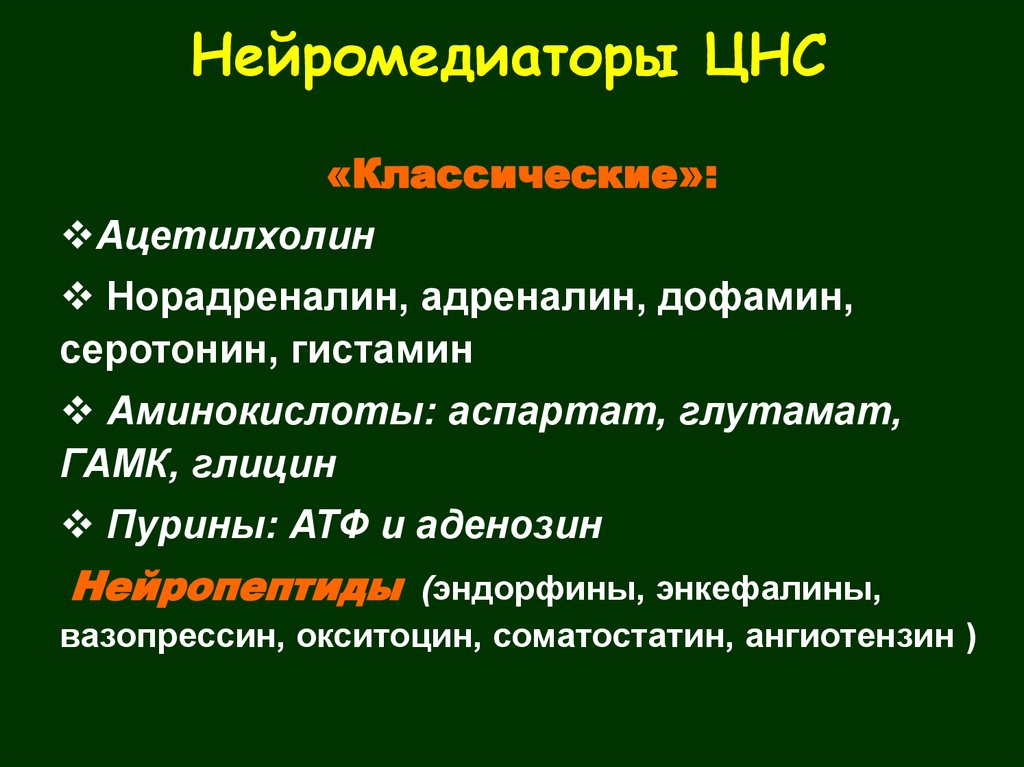 Практическая часть.Записать схемы в тетрадь.